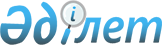 Об утверждении Положения республиканского государственного учреждения "Комитет по обеспечению качества в сфере образования и науки Министерства образования и науки Республики Казахстан"
					
			Утративший силу
			
			
		
					Приказ Ответственного секретаря Министерства образования и науки Республики Казахстан от 26 декабря 2019 года № 991-к. Утратил силу приказом и.о. Министра образования и науки Республики Казахстан от 17 августа 2021 года № 864-к.
      Сноска. Утратил силу приказом и.о. Министра образования и науки РК от 17.08.2021 № 864-к.
      В соответствии с пунктом 3 статьи 65 Закона Республики Казахстан от 6 апреля 2016 года "О правовых актах", подпунктом 6) пункта 1 Полномочий ответственного секретаря утвержденных Указом Президента Республики Казахстан от 27 июля 2007 года № 372 "О статусе и полномочиях ответственного секретаря центрального исполнительного органа Республики Казахстан", постановлением Правительства Республики Казахстан от 23 октября 2019 года № 789 "О некоторых вопросах Министерства образования и науки Республики Казахстан" ПРИКАЗЫВАЮ:
      1. Утвердить прилагаемое Положение республиканского государственного учреждения "Комитет по обеспечению качества в сфере образования и науки Министерства образования и науки Республики Казахстан".
      2. Отменить приказ ответственного секретаря Министерства образования и науки Республики Казахстан от 21 ноября 2019 года № 915-к "Об утверждении положения республиканского государственного учреждения "Комитет по обеспечению качества в сфере образования и науки Министерства образования и науки Республики Казахстан".
      3. Комитету по обеспечению качества в сфере образования и науки Министерства образования и науки Республики Казахстан в установленном законодательством порядке обеспечить:
      1) регистрацию настоящего Положения в органах юстиции;
      2) размещение настоящего приказа на интернет-ресурсе Министерства образования и науки Республики Казахстан.
      4. Контроль за исполнением настоящего приказа оставляю за собой.
      5. Настоящий приказ вступает в силу со дня его подписания. Положение республиканского государственного учреждения "Комитет по обеспечению качества в сфере образования и науки Министерства образования и науки Республики Казахстан" Глава 1. Общие положения
      1. Комитет по обеспечению качества в сфере образования и науки Министерства образования и науки Республики Казахстан (далее - Комитет) является ведомством, осуществляющим в пределах компетенции Министерства образования и науки Республики Казахстан (далее - Министерство) реализационные и контрольные функции в сфере образования и науки, а также участвует в выполнении стратегических функций Министерства в пределах компетенции ведомства.
      2. Комитет осуществляет свою деятельность в соответствии с Конституцией и законами Республики Казахстан, актами Президента и Правительства Республики Казахстан, иными нормативными правовыми актами, а также настоящим Положением.
      3. Комитет является юридическим лицом в организационно-правовой форме государственного учреждения, имеет печати и штампы со своим наименованием на государственном языке, бланки установленного образца, в соответствии с законодательством Республики Казахстан счета в органах казначейства.
      4. Комитет вступает в гражданско-правовые отношения от собственного имени.
      5. Комитет имеет право выступать стороной гражданско-правовых отношений от имени государства, если оно уполномочено на это в соответствии с законодательством Республики Казахстан.
      6. Комитет по вопросам своей компетенции, в установленном законодательством Республики Казахстан порядке, принимает решения, оформляемые приказами Председателя Комитета и другими актами, предусмотренными законодательством Республики Казахстан.
      7. Структура и лимит штатной численности Комитета утверждаются в соответствии с действующим законодательством.
      8. Местонахождение юридического лица: 010000, город Нур-Султан, район "Есиль", проспект Мәңгілік Ел, дом 8, Административное здание "Дом министерств", подъезд 11.
      9. Полное наименование государственного органа - республиканское государственное учреждение "Комитет по обеспечению качества в сфере образования и науки Министерства образования и науки Республики Казахстан".
      10. Настоящее Положение является учредительным документом Комитета.
      11. Финансирование деятельности Комитета осуществляется из республиканского бюджета.
      12. Комитету запрещается вступать в договорные отношения с субъектами предпринимательства на предмет выполнения обязанностей, являющихся функциями Комитета.
      Если Комитету законодательными актами предоставлено право осуществлять приносящую доходы деятельность, то доходы, полученные от такой деятельности, направляются в доход республиканского бюджета. Глава 2. Основные задачи, функции, права и обязанности Комитета
      13. Задачи:
      1) участие в формировании и реализации единой государственной политики в области образования и науки, в пределах компетенции ведомства;
      2) осуществление государственного регулирования в области образования в целях обеспечения высокого качества образовательных услуг, предоставляемых организациями образования путем внешней оценки качества системы образования, проведения государственного контроля, а также контроля качества подготовки научных кадров;
      14. Функции:
      1) выдача юридическим лицам лицензии и (или) приложения к лицензии на занятие образовательной деятельностью на предоставление:
      начального образования;
      основного среднего образования;
      общего среднего образования;
      технического и профессионального образования по квалификациям, для военных, специальных учебных заведений по группам специальностей;
      послесреднего образования по квалификациям, для военных, специальных учебных заведений по группам специальностей;
      высшего образования по направлениям подготовки кадров;
      послевузовского образования по направлениям подготовки кадров;
      духовного образования;
      2) проведение государственной аттестации организаций образования независимо от ведомственной подчиненности, реализующих:
      общеобразовательные учебные программы дошкольного воспитания и обучения, начального, основного среднего и общего среднего образования;
      специализированные общеобразовательные учебные программы специализированного образования;
      специальные учебные программы специального образования;
      образовательные программы технического и профессионального, послесреднего образования;
      образовательные программы высшего и послевузовского образования в военных, специальных учебных заведениях;
      3) осуществление государственного контроля за исполнением законодательства Республики Казахстан и нормативных правовых актов в области образования, государственных общеобязательных стандартов образования в организациях образования, независимо от форм собственности и ведомственной подчиненности;
      4) по результатам контрольных и проверочных мероприятий составление протоколов об административных правонарушениях, наложение административных взысканий за административные правонарушения по статьям, отнесенным в соответствии с Кодексом Республики Казахстан об административных правонарушениях к компетенции уполномоченного органа в области образования, возбуждение и передача их в судебные органы, участие в судебных процессах;
      5) выдача обязательных для исполнения письменных предписаний об устранении выявленных нарушений законодательства Республики Казахстан в области образования в установленные в предписании сроки;
      6) разработка и согласование нормативных правовых актов, в пределах своей компетенции, а также организация деятельности консультативно-совещательных органов при Комитете;
      7) проведение на постоянной основе мониторинга в отношении разработанных и (или) реализуемых Комитетом подзаконных актов для выявления противоречащих законодательству Республики Казахстан, устаревших, коррупциогенных и неэффективно реализуемых норм права, выработки предложений по их совершенствованию, а также своевременного принятия мер по внесению изменений и (или) дополнений или признанию их утратившими силу;
      8) координация и контроль за деятельностью территориальных органов Комитета, а также оказание методической помощи им по направлениям деятельности Комитета;
      9) координация работы территориальных органов по апостилированию документов об образовании (оригиналов);
      10) организация и проведение внешней оценки учебных достижений;
      11) проведение образовательного мониторинга методом внешней оценки качества образования;
      12) разработка типового положения о диссертационном совете;
      13) разработка порядка присуждения степеней доктора философии (PhD), доктора по профилю и присвоения ученых званий ассоциированного профессора (доцента), профессора;
      14) присуждение степеней доктора философии (PhD), доктора по профилю;
      15) присвоение ученых званий ассоциированного профессора (доцента), профессора;
      16) выдача от имени государства дипломов кандидата и доктора наук, доктора философии (PhD), доктора по профилю, аттестатов доцента, ассоциированного профессора (доцента), профессора установленного государственного образца;
      17) принятие решения об организации деятельности диссертационного совета;
      18) создание и организация деятельности экспертных советов по рассмотрению аттестационных дел на присуждение степеней доктора философии (PhD), доктора по профилю и ученых званий ассоциированного профессора (доцента);
      19) обеспечение автоматизации и оптимизации процесса оказания государственных услуг в соответствии с законодательством Республики Казахстан, по согласованию с уполномоченным органом в сфере информатизации;
      20) координация деятельности территориальных органов, участвующих на заседаниях попечительских советов в школах, организаций технического и профессионального образования, при детских домах в качестве наблюдателей;
      21) проведение информационно-разъяснительной работы по реализации государственной политики в сфере образования и науки;
      22) оказание методической и методологической помощи по построению образовательного процесса организациям образования;
      23) осуществление контрольных функций за деятельностью местных исполнительных органов по вопросам, относящимся к полномочиям Комитета;
      24) осуществление профилактического контроля с посещением субъекта контроля на соответствие заявителя квалификационным требованиям до выдачи разрешения и (или) приложения к разрешению в порядке, предусмотренном законодательством Республики Казахстан;
      25) разработка требований к научным изданиям для включения их в перечень изданий, рекомендуемых для публикации результатов научной деятельности;
      26) разработка критерий оценки организаций образования;
      27) разработка полугодового списка проведения профилактического контроля с посещением субъектов контроля на основании критериев оценки степени риска;
      28) ведение государственного электронного реестра разрешений и уведомлений по дошкольному воспитанию и обучению;
      29) осуществление приема уведомлений о начале или прекращении осуществления деятельности по дошкольному воспитанию и обучению;
      30) приостановление деятельности организаций образования, осуществляющих деятельность в уведомительном порядке, в порядке, предусмотренном законодательством Республики Казахстан об административных правонарушениях;
      31) оказание методологической поддержки организациям образования;
      32) осуществление иных функций, предусмотренных законами Республики Казахстан; актами Президента Республики Казахстан и Правительства Республики Казахстан.
      15. Права и обязанности:
      1) запрашивать и получать в установленном законодательством порядке от государственных органов, организаций, независимо от форм собственности и ведомственной подчиненности, их должностных лиц, необходимую информацию и материалы, в том числе, необходимые для оказания государственных услуг;
      2) давать разъяснения по применению действующего законодательства по вопросам, входящим в компетенцию Комитета;
      3) организовывать повышение квалификации и переподготовки сотрудников Комитета;
      4) поощрять работников, налагать дисциплинарные взыскания, привлекать работников к материальной ответственности в случаях и порядке, предусмотренных Трудовым кодексом Республики Казахстан от 23 ноября 2015 года и законодательством о государственной службе;
      5) участвовать в пределах компетенции в разработке проектов нормативных правовых актов и международных договоров Республики Казахстан;
      6) давать обязательные для исполнения указания территориальным органам Комитета;
      7) составлять протокола об административных правонарушениях и передавать их в судебные органы, в порядке, предусмотренном законодательством Республики Казахстан об административных правонарушениях;
      8) рассматривать дела об административных правонарушениях, составлять по ним протоколы и налагать административные взыскания в порядке, предусмотренном законодательством Республики Казахстан об административных правонарушениях;
      9) обращаться в суд, предъявлять иски в целях защиты прав и интересов Комитета в соответствии с законодательством Республики Казахстан;
      10) привлекать специалистов, консультантов и экспертов государственных органов и подведомственных организаций при проведении контроля над проверяемыми субъектами;
      11) рассматривать обращения, заявления и жалобы физических и юридических лиц по вопросам, входящим в компетенцию Комитета, в порядке, установленном законодательством Республики Казахстан;
      12) взаимодействовать с другими государственными органами, международными организациями, участниками внешнеэкономической и иной деятельности в порядке, определенном законодательством Республики Казахстан, а также на основании совместных актов соответствующих государственных органов по согласованию с ними;
      13) вносить предложения по совершенствованию законодательства Республики Казахстан по вопросам, входящим в его компетенцию;
      14) вносить предложения по совершенствованию стандартов и содержания образования на основе анализа и мониторинга результатов деятельности территориальных органов Комитета;
      15) привлекать в установленном законодательством Республики Казахстан порядке для проработки вопросов, в пределах компетенции Комитета, неправительственные организации, научные и иные организации, ученых и специалистов, в том числе зарубежных;
      16) проводить совещания, семинары, конференции, круглые столы и иные мероприятия по вопросам, входящим в компетенцию Комитета;
      17) создавать консультативно-совещательные и экспертные органы (советы, комиссии, группы, коллегии) в пределах компетенции Комитета
      18) проводить Коллегии по основным направлениям деятельности Комитета;
      19) проводить мониторинг аварийных и трехсменных школ;
      20) обеспечивать доступность стандартов государственных услуг;
      21) обеспечивать информированность потребителей государственных услуг о порядке оказания государственных услуг;
      22) предоставлять соответствующую информацию в уполномоченные органы в области оказания государственных услуг;
      23) осуществлять иные обязанности в соответствии с законодательством Республики Казахстан. Глава 3. Организация деятельности Комитета
      16. Руководство Комитета осуществляется Председателем, который несет персональную ответственность за выполнение возложенных на Комитет задач и осуществление им своих функций.
      17. Председатель Комитета назначается на должность и освобождается от должности в порядке, установленном законодательством Республики Казахстан.
      18. Председатель Комитета имеет заместителей, которые назначаются на должности и освобождаются от должностей в соответствии с законодательством Республики Казахстан.
      19. Полномочия Председателя:
      1) определяет обязанности и полномочия руководителей структурных подразделений, входящих в состав Комитета;
      2) утверждает положения о структурных подразделениях Комитета;
      3) определяет обязанности и полномочия руководителей и работников структурных подразделений Комитета;
      4) в соответствии с законодательством Республики Казахстан назначает на должности и освобождает от должностей работников Комитета;
      5) в установленном законодательством Республики Казахстан порядке поощряет, а также налагает дисциплинарные взыскания на работников Комитета, за исключением заместителей председателя Комитета;
      6) в установленном законодательством Республики Казахстан порядке решает вопросы командирования, предоставления отпусков, оказания материальной помощи, подготовки (переподготовки), повышения квалификации, поощрения, выплаты надбавок и премирования работников Комитета;
      7) издает правовые акты, дает указания по вопросам, входящим в его компетенцию, обязательные для выполнения всеми работниками Комитета и его территориальных органов;
      8) представляет Комитет в государственных органах и иных организациях в соответствии с действующим законодательством Республики Казахстан;
      9) осуществляет общее руководство по принятию мер, направленных на усиление борьбы с коррупцией и соблюдение требований законодательства о государственной службе, обеспечивает соблюдение сотрудниками требований антикоррупционного законодательства;
      10) контролирует соблюдение сотрудниками Этического кодекса государственных служащих Республики Казахстан, утвержденного Указом Президента Республики Казахстан от 29 декабря 2015 года № 153, исполнительской и трудовой дисциплины;
      11) рассматривает дела об административных правонарушениях и налагает административные взыскания по статьям, отнесенным в соответствии с Кодексом Республики Казахстан об административных правонарушениях к компетенции уполномоченного органа в области образования, возбуждает дела об административных правонарушениях и передает их в судебный орган, участвует в судебных процессах;
      12) осуществляет иные полномочия в соответствии с законами и актами Президента Республики Казахстан.
      Исполнение полномочий Председателя в период его отсутствия осуществляется лицом, его замещающим в соответствии с действующим законодательством.
      20. Председатель определяет полномочия своих заместителей в соответствии с действующим законодательством. Глава 4. Имущество Комитета
      21. Комитет может иметь на праве оперативного управления обособленное имущество в случаях, предусмотренных законодательством.
      Имущество Комитета формируется за счет имущества, переданного ему государством, а также имущества (включая денежные доходы), приобретенного в результате собственной деятельности и иных источников, не запрещенных законодательством Республики Казахстан.
      22. Имущество, закрепленное за Комитетом, относится к республиканской собственности.
      23. Комитет не вправе самостоятельно отчуждать или иным способом распоряжаться закрепленным за ним имуществом и имуществом, приобретенным за счет средств, выделенных ему по плану финансирования, если иное не установлено законодательством. Глава 5. Реорганизация и упразднение Комитета
      24. Реорганизация и упразднение Комитета осуществляются в соответствии с законодательством Республики Казахстан.
      Перечень территориальных органов, находящихся в ведении Комитета
      1. Департамент по обеспечению качества в сфере образования Акмолинской области.
      2. Департамент по обеспечению качества в сфере образования Актюбинской области.
      3. Департамент по обеспечению качества в сфере образования Алматинской области.
      4. Департамент по обеспечению качества в сфере образования Атырауской области.
      5. Департамент по обеспечению качества в сфере образования Восточно-Казахстанской области.
      6. Департамент по обеспечению качества в сфере образования Жамбылской области.
      7. Департамент по обеспечению качества в сфере образования Западно-Казахстанской области.
      8. Департамент по обеспечению качества в сфере образования Карагандинской области.
      9. Департамент по обеспечению качества в сфере образования Костанайской области.
      10. Департамент по обеспечению качества в сфере образования Кызылординской области.
      11. Департамент по обеспечению качества в сфере образования Мангистауской области.
      12. Департамент по обеспечению качества в сфере образования Павлодарской области.
      13. Департамент по обеспечению качества в сфере образования Северо-Казахстанской области.
      14. Департамент по обеспечению качества в сфере образования Туркестанской области.
      15. Департамент по обеспечению качества в сфере образования города Нур-Султан.
      16. Департамент по обеспечению качества в сфере образования города Алматы.
      17. Департамент по обеспечению качества в сфере образования города Шымкент.
					© 2012. РГП на ПХВ «Институт законодательства и правовой информации Республики Казахстан» Министерства юстиции Республики Казахстан
				
      Ответственный секретарь
Министерства образования
и науки Республики Казахстан

К. Сарсембаев
Утверждено
Приказом ответственного
секретаря Министерства образования
и науки Республики Казахстан
от 26 декабря 2019 года № 991-к